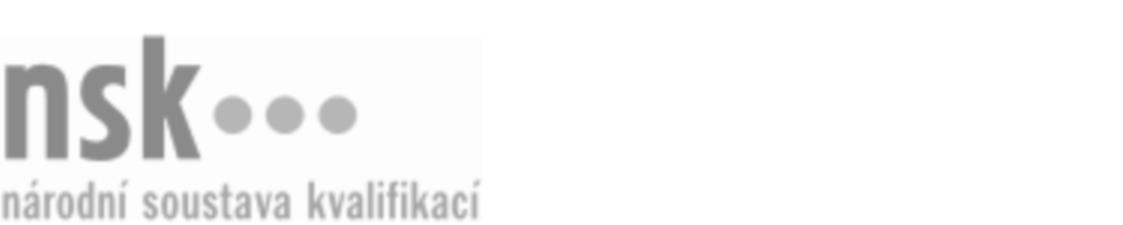 Kvalifikační standardKvalifikační standardKvalifikační standardKvalifikační standardKvalifikační standardKvalifikační standardKvalifikační standardKvalifikační standardOperátor/operátorka parních energetických zařízení (kód: 26-061-M) Operátor/operátorka parních energetických zařízení (kód: 26-061-M) Operátor/operátorka parních energetických zařízení (kód: 26-061-M) Operátor/operátorka parních energetických zařízení (kód: 26-061-M) Operátor/operátorka parních energetických zařízení (kód: 26-061-M) Operátor/operátorka parních energetických zařízení (kód: 26-061-M) Operátor/operátorka parních energetických zařízení (kód: 26-061-M) Autorizující orgán:Ministerstvo práce a sociálních věcíMinisterstvo práce a sociálních věcíMinisterstvo práce a sociálních věcíMinisterstvo práce a sociálních věcíMinisterstvo práce a sociálních věcíMinisterstvo práce a sociálních věcíMinisterstvo práce a sociálních věcíMinisterstvo práce a sociálních věcíMinisterstvo práce a sociálních věcíMinisterstvo práce a sociálních věcíMinisterstvo práce a sociálních věcíMinisterstvo práce a sociálních věcíSkupina oborů:Elektrotechnika, telekomunikační a výpočetní technika (kód: 26)Elektrotechnika, telekomunikační a výpočetní technika (kód: 26)Elektrotechnika, telekomunikační a výpočetní technika (kód: 26)Elektrotechnika, telekomunikační a výpočetní technika (kód: 26)Elektrotechnika, telekomunikační a výpočetní technika (kód: 26)Elektrotechnika, telekomunikační a výpočetní technika (kód: 26)Týká se povolání:Operátor parních energetických zařízeníOperátor parních energetických zařízeníOperátor parních energetických zařízeníOperátor parních energetických zařízeníOperátor parních energetických zařízeníOperátor parních energetických zařízeníOperátor parních energetických zařízeníOperátor parních energetických zařízeníOperátor parních energetických zařízeníOperátor parních energetických zařízeníOperátor parních energetických zařízeníOperátor parních energetických zařízeníKvalifikační úroveň NSK - EQF:444444Odborná způsobilostOdborná způsobilostOdborná způsobilostOdborná způsobilostOdborná způsobilostOdborná způsobilostOdborná způsobilostNázevNázevNázevNázevNázevÚroveňÚroveňOrientace v pojmech, údajích a technických parametrech parních kotlů se jmenovitým množstvím vyráběné páry nad 50 t/hOrientace v pojmech, údajích a technických parametrech parních kotlů se jmenovitým množstvím vyráběné páry nad 50 t/hOrientace v pojmech, údajích a technických parametrech parních kotlů se jmenovitým množstvím vyráběné páry nad 50 t/hOrientace v pojmech, údajích a technických parametrech parních kotlů se jmenovitým množstvím vyráběné páry nad 50 t/hOrientace v pojmech, údajích a technických parametrech parních kotlů se jmenovitým množstvím vyráběné páry nad 50 t/h44Obsluha řízení provozu a kontrola činnosti úseků v teplárnách, redukčních a výměníkových stanicíchObsluha řízení provozu a kontrola činnosti úseků v teplárnách, redukčních a výměníkových stanicíchObsluha řízení provozu a kontrola činnosti úseků v teplárnách, redukčních a výměníkových stanicíchObsluha řízení provozu a kontrola činnosti úseků v teplárnách, redukčních a výměníkových stanicíchObsluha řízení provozu a kontrola činnosti úseků v teplárnách, redukčních a výměníkových stanicích44Obsluha stanice kontinuálního změkčování vodyObsluha stanice kontinuálního změkčování vodyObsluha stanice kontinuálního změkčování vodyObsluha stanice kontinuálního změkčování vodyObsluha stanice kontinuálního změkčování vody33Operátor/operátorka parních energetických zařízení,  29.03.2024 7:44:55Operátor/operátorka parních energetických zařízení,  29.03.2024 7:44:55Operátor/operátorka parních energetických zařízení,  29.03.2024 7:44:55Operátor/operátorka parních energetických zařízení,  29.03.2024 7:44:55Strana 1 z 2Strana 1 z 2Kvalifikační standardKvalifikační standardKvalifikační standardKvalifikační standardKvalifikační standardKvalifikační standardKvalifikační standardKvalifikační standardPlatnost standarduPlatnost standarduPlatnost standarduPlatnost standarduPlatnost standarduPlatnost standarduPlatnost standarduStandard je platný od: 28.10.2022Standard je platný od: 28.10.2022Standard je platný od: 28.10.2022Standard je platný od: 28.10.2022Standard je platný od: 28.10.2022Standard je platný od: 28.10.2022Standard je platný od: 28.10.2022Operátor/operátorka parních energetických zařízení,  29.03.2024 7:44:55Operátor/operátorka parních energetických zařízení,  29.03.2024 7:44:55Operátor/operátorka parních energetických zařízení,  29.03.2024 7:44:55Operátor/operátorka parních energetických zařízení,  29.03.2024 7:44:55Strana 2 z 2Strana 2 z 2